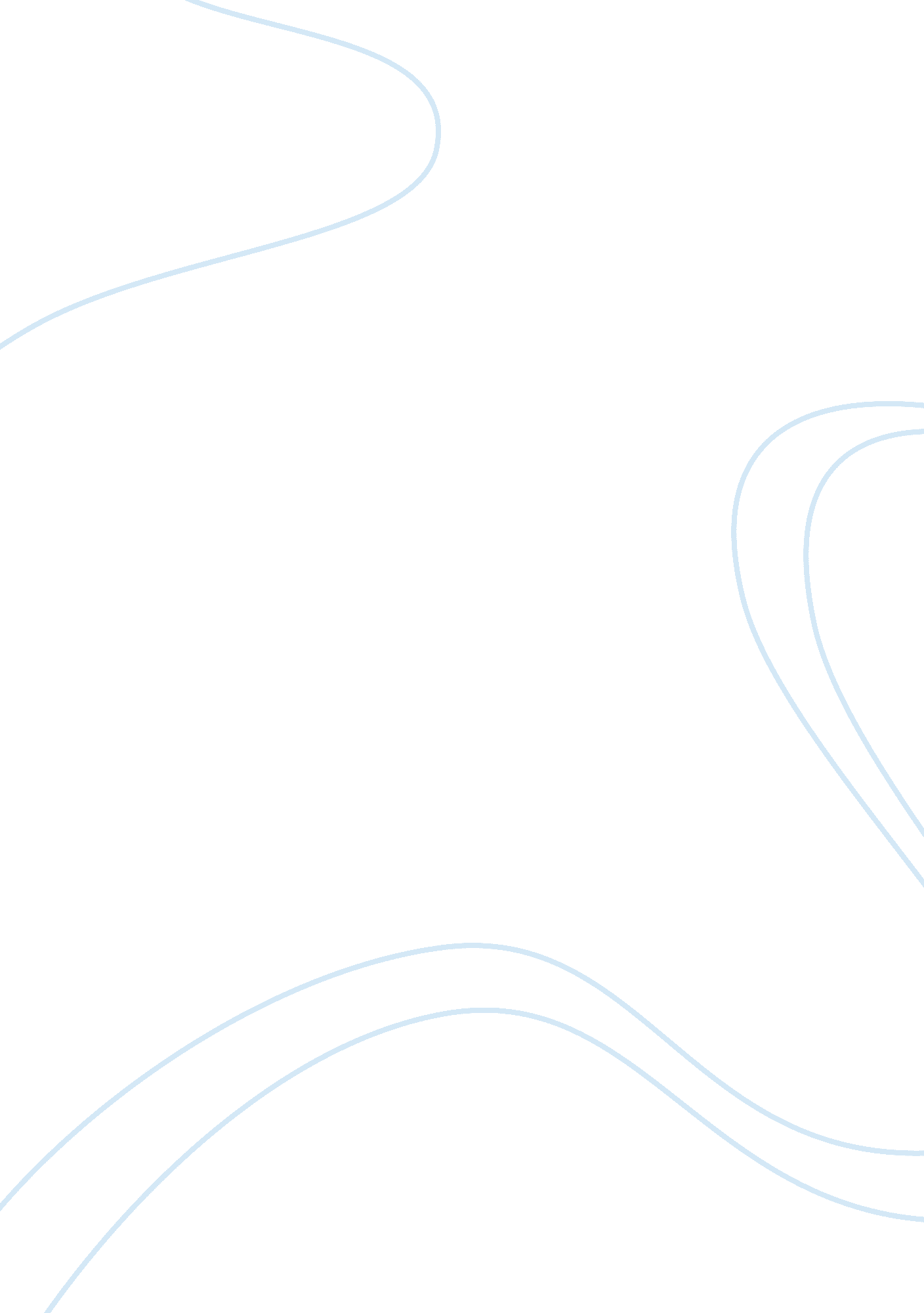 Roles and goals course work sampleFamily, Parents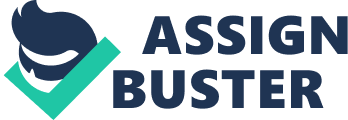 Roles and Goals My response to a colleague post comes in a way of a question. My question to the colleague post, working overtime and being on call, is why does a mother of three turn to become workaholic? Considering the current situation, as a parent with three children, isn’t it hard for her to do her job as expected? As a parent with kids at this particular age, I fill as though the first priority for a parent would be to his kids and not his job or school. Consequently, I am not refuting the fact that Liz needs to study in order to earn an up keep for her family (Shuns, 2010, p. 42). However, I do think that Liz needs to pull back a little and forces more on her family. At the ages of 10 to 15, it is extremely vital that children have a constant parent. In my own opinion, think Liz is over working herself, which at the end of the day might affect her marriage and her family life (Joan, 2009, p. 31). 
My other question is way is she persistent with doing something she does not love? What I think is that one has a right to be happy, this is I do not think that Liz should concentrate working as an interpreter for the deaf since he does not clearly love the job. I do support what the post suggest that she gets a part time job that will see her, work short hours and be able spend time with her family as well as have time to do her homework. In my response, I think that Liz needs to become more family-centric rather than work-centric (Belsky, 2010, p. 61). References Belsky, J. (2010). Experiencing the Lifespan. (2nd ed.). New York, NY: Worth Publishers 
Joan, R. (2009). The life of a work-centric. Chicago. Life Press 
Shuns, C. (2010). Hard choices, “ family or work.” New York: Roultege Publishers 